 “杰瑞杯”第八届中国研究生能源装备创新设计大赛作品报告书作品名称                               参赛院校                               参赛类别        （填写六个赛题之一）   参赛选手                               指导教师                                               2021 年    月    日承诺书我们承诺：参赛作品的知识产权归本团队成员所有，没有侵犯他人知识产权，不存在知识产权纠纷。参赛作品在比赛过程中或比赛后，若出现有关知识产权方面的法律责任或纠纷，由本团队成员自行承担，与大赛组织方无关。参赛选手签名：（空一行，小四宋体，单倍行距，段前段后均为零）作品题目（三号黑体居中）摘  要(不超过800字)这一段是内容摘要。以提供文章内容梗概为目的；不加评论和补充解释，简明、确切地记述文章内容的短文。摘要是文章内容的要点，帮助读者了解文章的主要内容。摘要主要有三个要素：目的、方法、结果。目的━━研究、研制、考察等的前提、目标和任务涉及的主题范围。方法━━应用的原理、条件、材料、工艺、装备、程序等。结果━━试验、研究、观察的结果、数据，被确定的关系，得到的效果、性能等。撰写摘要时需注意：要如实客观；要着重创新点；要排除常识性内容；要避免简单重复题名；要采用第三人称，不用本文、作者等主语。摘要也是文摘数据库收录的对象，摘要后要有关键词，以方便读者检索到这篇文章。关键词：关键词一；关键词二；关键词三；…关键词六（关键词不低于3个，不多于6个）注：格式要求中“段前段后空的行数”是通过段落调整的，而不是通过回车产生的空白行。目  录第一章  标题4号黑体居中（段前后各一行；标题1）	41.1  节名（小四宋体加粗顶格排；标题2）	41.1.1  小节名（小四宋体顶格排；标题3）	4第二章  标题，4号黑体居中（段前后各一行；标题1）	42.1 节名	42.1.1 小节名	4支撑材料	5参考文献	5致谢	5注：目录可自动生成，右键在目录区域，选择更新域，就可以更新目录了。章节必须使用所规定的章节样式（标题1、2、3），才能正确更新目录域。（空一行，小四宋体，单倍行距，段前段后均为零）第一章  标题4号黑体居中（段前后各一行；标题1）1.1  节名（小四宋体加粗顶格排；标题2）1.1.1  小节名（小四宋体顶格排；标题3）正文内容采用小四宋体，1.25倍行距，数字及英文采用Times New Roman。页面设置：上下左右，均为2.5厘米。版式：页眉1.5 厘米，页脚 1.75厘米，页码位于页面底端，外侧。段前段后均为0.25行。第二章  标题，4号黑体居中（段前后各一行；标题1）2.1 节名2.1.1 小节名正文内容采用小四宋体，1.25倍行距，数字及英文采用Times New Roman。页面设置：上下左右，均为2.5厘米。版式：页眉1.5 厘米，页脚 1.75厘米，页码位于页面底端，外侧。段前段后均为0.25行。表2.1  表头名称（五号黑体居中）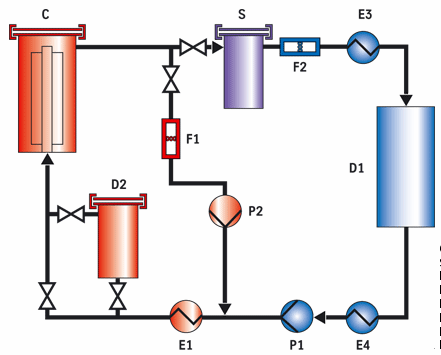 图2.1  图名（五号黑体居中）这里是正文。正文内容采用小四宋体，1.25倍行距。其中的数字与英文字母采用Times New Roman。正文内容；正文内容。正文内容，正文内容；正文内容。正文内容，正文内容；正文内容。正文内容，正文内容；正文内容。正文内容，正文内容；正文内容。正文内容，正文内容；正文内容。正文内容，正文内容；正文内容。正文内容，正文内容；正文内容。正文内容，正文内容；正文内容。支撑材料专利、论文、推荐信、应用证明等支撑材料请附于此处。参考文献[1] 作者姓名，作者姓名，作者姓名，文献题名，刊物名称，卷，期，页，发表年份[2] Ranade V V, Perrade M, Xuereb C, Sauze N LE, Bertrand J. Influence of Gas Flow Rate on the Structure of Trailing Vortices of a Rushton Turbine: PIV Measurements and CFD Simulations [J]. Trans IChemE, 2001, 79 (Part A): 957-964.[3] Lane G L, Schwarz M P, Evans G M. Predicting Gas-Liquid Flow in a Mechanically Stirred Tank [J]. Apply Mathematical Modeling, 2002, 26: 223-235. [14] 致谢致谢内容。小四宋体，1.25倍行距。注：支撑材料、参考文献、致谢均为标题一。表格样张栏目栏目表内文字用五号宋体单倍行距×表格宽度、高度可以按照需要进行调整××××××××××××××××××××××